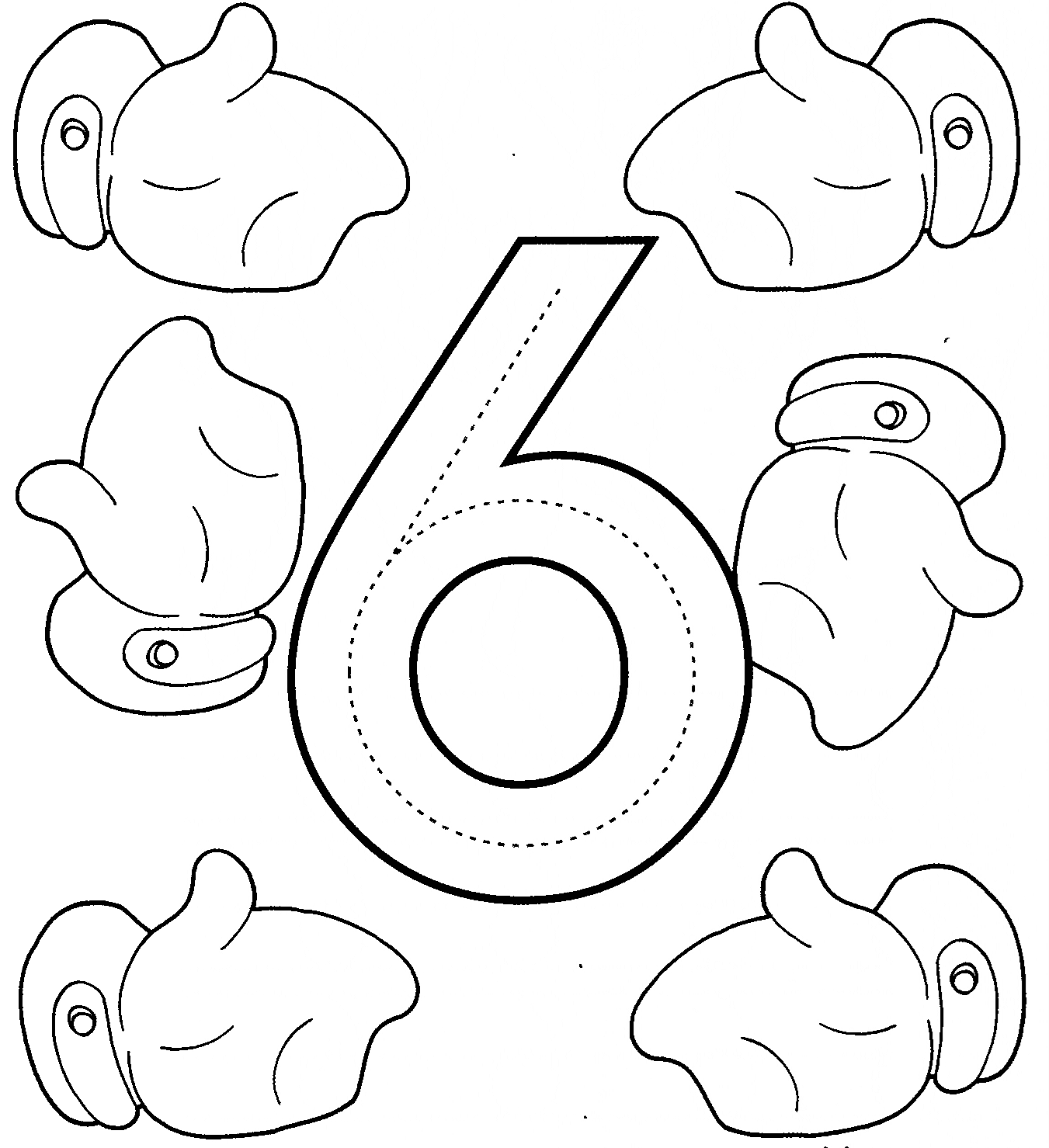 		THE NUMBERS	Six (sics)				-			SeisRecorta y pega “six” objetos libremente.